Co s majetkem a co s hranicemiPolitičtí reprezentanti Československa se v létě 1992 dohodli na rozpadu státu, ke kterému mělo dojít již za šest měsíců. Během této doby si nástupnické státy musely hlavně rozdělit majetek a vytyčit nové hranice.Video 1 – Dělení majetku 1Video 2 – Dělení majetku 2Video 3 – Vytyčení státní hranice________________________________________________________Poslední předseda federální vlády Jan Stráský vzpomíná ve videu 1 na jednání o dělení společného majetku. Rozhodněte a zakroužkujte, co je pravda (i více odpovědí může být správných):Zákon o dělení majetku byl přijat v:	v červnu 1992	v listopadu 1992	v lednu 1993Největší problémy nastaly při dělení majetku:	armády	bank	státních drahMajetek byl dělen dle:	územního principu	principu 2:1	principu 3:1Jednání mezi stranami probíhala:	lehce	těžce	musela zasahovat policiePodle Jana Stráského bylo rozdělení:	spravedlivé	nespravedlivé	více či méně spravedlivéVe videu 2 se mluví o rozdělení majetku federace a vnímání jeho spravedlnosti nebo nespravedlnosti na Slovensku. Poslední smlouva řešící dělení majetku byla totiž uzavřena až v roce 1999. Srovnejte video 1 a video 2 z hlediska názoru jednajících stran či veřejnosti.Rozdělení státu znamená vytyčení nových hranic, a to se děje podle určitých pravidel. Každý stát musí mít se svým sousedem uzavřenou smlouvu o státních hranicích a pokud dojde ke změnám, musí být uzavřena smlouva nová. Se Slovenskou republikou máme v současnosti smlouvu z roku 1997. Odpovězte na následující otázky a odpovědi poté zkontrolujte na internetu. Jak dlouhou hranici se Slovenskem máme?………………………………………………………………………………………………………………… Co to je rozhraničovací komise?………………………………………………………………………………………………………………… Jakým způsobem se hranice označuje v terénu?………………………………………………………………………………………………………………… Jaký je rozdíl mezi pohraničím a příhraničím?………………………………………………………………………………………………………………….Ve videu 3 se dozvíte více o osadě Sidonie, která se díky rozdělení republiky dostala na dlouhou dobu do médií. Popište stručně důvody, proč se tak stalo.……………………………………………………………………………………………………………………….………………………………………………………………………………………………………………………………………………………………………………………………………………………………………………………………………………………………………………………………………………………………………………………………………………………………………………………………………………………………………………………………………………………………………………………………………………………Co jsem se touto aktivitou naučil(a):……………………………………………………………………………………………………………………………………………………………………………………………………………………………………………………………………………………………………………………………………………………………………… Autor: RR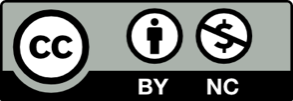 Toto dílo je licencováno pod licencí Creative Commons [CC BY-NC 4.0]. Licenční podmínky navštivte na adrese [https://creativecommons.org/choose/?lang=cs].česká stranaslovenská stranapocit křivdypocit spravedlnostijednání probíhala bez problémů(vlastní nápad)